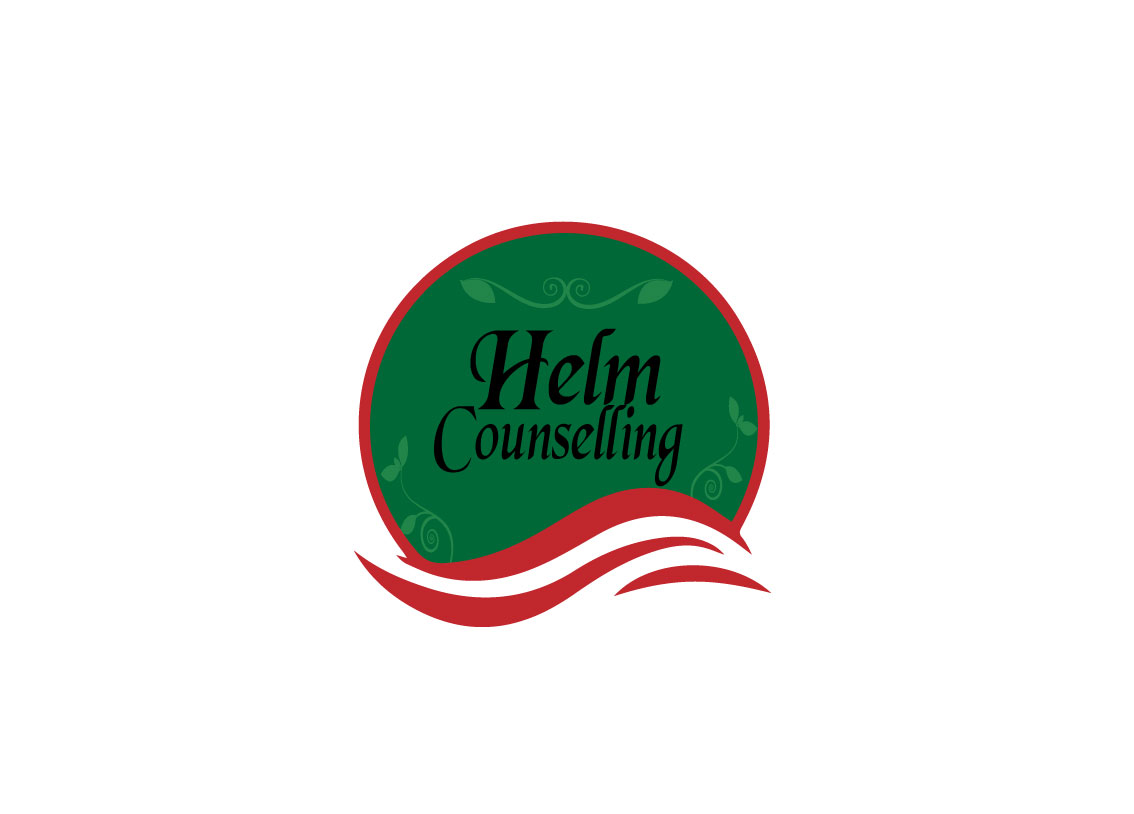 Hanging On or Moving On?A. What are some reasons for hanging on and trying to make things workout? List them here:      B. Are there some reasons why it might not be wise to hang on and try tomake things work out? List them here:      C. What are the stresses on or within your marriage that are makingthings difficult? Consider both inside stresses (e.g., kids demand a lot oftime) and outside stresses (e.g., demanding job, financial pressures)?      Now think about whether those stresses are likely to change in a positiveway over the next few years?      Are there things you could do to reduce those stresses?      What have you learned from thinking about these issues?      What do you think will happen if you hang on for the next few years and try and makethings work? Write down your thoughts here:      